Please submit your completed 6-month progress report to Clea Sarnquist, cleas@stanford.edu and Rasika Behl rasikab@stanford.edu 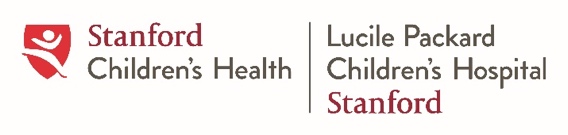 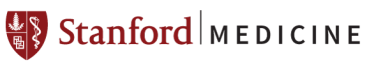 Please submit your completed 6-month progress report to Clea Sarnquist, cleas@stanford.edu and Rasika Behl rasikab@stanford.edu Stanford Pediatrics Resident Research Grant Progress ReportStanford Pediatrics Resident Research Grant Progress Report1. TITLE OF PROJECT 1. TITLE OF PROJECT 2. SCHOLARLY CONCENTRATION   Basic Science   Clinical Research   Advocacy  Medical Education   QI/PI    Global Health2. SCHOLARLY CONCENTRATION   Basic Science   Clinical Research   Advocacy  Medical Education   QI/PI    Global Health3. RESIDENT NAME: (Last, first)                                                   Email:      3. RESIDENT NAME: (Last, first)                                                   Email:      4. PRIMARY RESEARCH MENTOR:Primary Mentor Name:                                                                   Department/Division:      4. PRIMARY RESEARCH MENTOR:Primary Mentor Name:                                                                   Department/Division:      5. SCHOLARLY CONCENTRATION LEADER (Primary, if applicable):Name:      5. SCHOLARLY CONCENTRATION LEADER (Primary, if applicable):Name:      6.  IS YOUR STUDY HUMAN SUBJECTS RESEARCH?    No      Yes6a. IS YOUR STUDY IRB APPROVED?  No      Yes     Exempt from IRBCO-INVESTIGATORS/AUTHORS Name:      Name:      Name:      7. SUMMARY OF PROGRESS TO DATE (Please describe your research progress to date including sampling and recruitment efforts, data collection activities, data analysis, and dissemination, if applicable. Do not exceed 1 page.)7. SUMMARY OF PROGRESS TO DATE (Please describe your research progress to date including sampling and recruitment efforts, data collection activities, data analysis, and dissemination, if applicable. Do not exceed 1 page.)8. UPDATED TIMELINE AND DISSEMINATION PLAN8. UPDATED TIMELINE AND DISSEMINATION PLAN9. LIST OF ALL PURCHASES TO DATE (Please include date of purchase, type of purchase, cost, and how purchase was made)9. LIST OF ALL PURCHASES TO DATE (Please include date of purchase, type of purchase, cost, and how purchase was made)9. LIST OF ALL PURCHASES TO DATE (Please include date of purchase, type of purchase, cost, and how purchase was made)9. LIST OF ALL PURCHASES TO DATE (Please include date of purchase, type of purchase, cost, and how purchase was made)Date of PurchaseItem (and item quantity)Total Cost How Purchase Was Made (e.g., residency office, personal credit card)